CLEMENTON FIRE MARSHAL’S OFFICE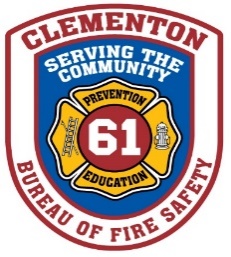 AUTOMATIC SPRINKLER SYSTEM TEST REPORTOnly this document will be accepted by the Borough of Clementon Fire Prevention Division for annual testing purposes as required by the New Jersey Uniform Fire Safety Code and applicable N.F.P.A. standards.NOTE:  USE THE TAB BUTTON TO MOVE THE CURSORPROPERTY NAME:          	PROPERTY ADDRESS:          	DATE OF INSPECTION:       /  /20  		INSPECTOR:       TESTING AGENCY NAME:         NJ-DFS BUSINESS PERMIT #     	PHONE NUMBER:         TESTING AGENCY ADDRESS:         TYPE OF SYSTEM:   WET      DRY PIPE     PRE ACTION      ANTI-FREEZE      DELUGELOCATION OF MAIN SHUTOFF VALVE:        NUMBER OF RISERS ON SYSTEM:       	ARE THEY PROPERLY IDENTIFIED?      YES      NOHYDRAULIC NAMEPLATE AFFIXED TO EACH RISER:      YES      NOSHUTOFF VALVE TYPE:    O S & Y       P.I.V.          WALL INDICATORANY SYSTEM MODIFICATIONS SINCE LAST INSPECTION?  YES      NO  IF YES, EXPLAIN       DATE OF LAST INTERNAL PIPE INSPECTION:    /  /20          RESULTS?      DATE OF LAST FLOW TEST:      /  /20         AVAIL FLOW:             GPMFIRE PUMP?    YES      NO          TYPE:      DIESEL      ELECTRIC       GASOLINE       OTHERJOCKEY PUMP?   YES       NODATE OF LAST FIRE PUMP TEST:      /  /20         GENERAL PUMP CONDITION:         LOCATION OF F.D. CONNECTION:          	SIGN PROVIDED:   YES      NOF.D. CONNECTION TYPE:   2½” N.S.T.      4” STORZ     OTHER          PRESSURE READING:  STATIC:           PSI      2” FLOW:            PSI     INSPECTORS VALVE:              PSIGAUGES IN EXCESS OF 5 YEARS IN AGE?   YES      NO          REPLACED OR RECALIBRATED:   YES      NODOES FIRE ALARM SYSTEM RESPOND TO WATER FLOW AND TAMPER SIGNALS?     YES      NO      N/A     SPRINKLER HEADS:  TYPE       	 MANUFACTURER       MODEL        	TEMP RATING         YEAR MANUFACTURED          	SPARE HEADS AVAILABLE      YES      NO  SPRINKLER HEADS UNOBSTRUCTED, CORRECT, AND SERVICEABLE?   YES      NO		ANY RECALLED HEADS?   YES      NO     ANY HEADS NEED TO BE REPLACED DUE TO AGE?   YES      NO SUPERVISION OF VALVES:   SEALED      LOCKED     TAMPER SWITCH      WHEEL REMOVEDARE ALL SPINKLER VALVES IDENTIFIED WITH SIGNS?   YES      NOIS BUILDING VALVE ROOM HEATED?   YES      NOIF DRY PIPE SYSTEM, WAS DRY PIPE VALVE TRIPPED, CLEANED, RESET?   YES      NOIS DRY SYSTEM SUPERVISED FOR LOW AIR PRESSURE?   YES      NOSTATIC WATER PRESSURE        PSI     AIR PRESSURE       PSI     QUICK OPENING DEVICE    YES      NOWAS FULL FLOW TRIP TEST PERFORMED (DRY SYSTEMS)?   YES      NO	IF YES, RECORD WATER DELIVERY TIME:        MIN.          SEC.ALL TEST CONNECTIONS, MAIN DRAIN VALVES, INSPECTORS TEST VALVES, CONTROL VALVES, AND HOSE CABINET/STATION VALVES OPERATED AS REQUIRED ANNUALLY?   YES      NOANY PRIVATE HYDRANTS ON PREMISES?   YES      NO	IF YES, PLEASE COMPLETED AND SUBMIT ANNUAL PRIVATE FIRE HYDRANT INSPECTION FORM FOR EACH HYDRANT WITH REPORTFOR ANTIFREEZE SYSTEMS:  TYPE OF ANTIFREEZE USED:        	%       WAS SPRINKLER SYSTEM LEFT IN SERVICE?   YES      NO     IF NO, EXPLAIN IN DETAIL IN NOTES SECTIONWAS FIRE MARSHAL’S OFFICE NOTIFIED IF SYSTEM NOT IN SERVICE?   YES      NOMONITORING AGENCY NAME AND TELEPHONE:       SPRINKLER SYSTEM SUITABLE FOR HAZARDS PRESENT:   YES      NOEXPLAIN ALL DEFICIENCIES AND REPAIRS NEEDED TO BRING SYSTEM INTO COMPLIANCE WITH ALL APPLICABLE CODES AND STANDARDS.  PLEASE INDICATE ANY REPAIRS MADE AS A RESULT OF THE TEST.SIGNATURE OF INSPECTOR  	 DATE:      /  /20  SIGNATURE OF BUILDING OWNER/REPRESENTATIVE  	 DATE:      /  /20  